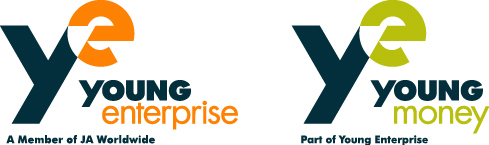 Freelance Education Consultant Application FormPersonal detailsProfessional qualifications (Please list relevant professional qualifications. Please include the date of issue and the Awarding Body)Educational sector experience (please indicate your experience on the table as below)Employment history (Please use the table below to list the main or relevant roles you have held, e.g. Teacher, Trainer, Assessor and briefly describe your role. Please list current work first.)Knowledge & Skills Please explain how your knowledge, skills and experience meet the following competencies:In depth and working knowledge of the education systemAuthoring resources and teaching materials Curriculum planningAssessmentProvision of 1:1 bespoke support to educationalists in a variety of settings, including planning, delivery and evaluationTraining delivery, including facilitated virtual delivery and/or design of e-learningExperiencePlease detail below your experience of working on financial and/or enterprise education projects and programmes and outline your current availability for work. Location (Please indicate where you would be prepared to work, when delivering in person)DeclarationI declare that, to the best of my knowledge, the information contained in this form is true and accurate. I understand that if it is subsequently discovered that any statement is false or misleading, contracts may be terminated without notice.SurnameHome addressHome addressHome addressFirst nameTelephone (day)Preferred emailLimited company number(if applicable)Business name and address (if applicable)Business name and address (if applicable)Limited company number(if applicable)Business website URL(if applicable)Date of your latest DBS disclosureAre you registered with the DBS Update Service?    Yes    /    NoDo you hold personal liability & professional indemnity insurance?(please give details if held)Qualification Awarding BodyDate of issueEarly Years and Foundation StageExtensive / Limited / NoneKey Stage 1Extensive / Limited / NoneKey Stage 2Extensive / Limited / NonePlease expand and give details of any financial or enterprise education specific experiencePlease expand and give details of any financial or enterprise education specific experienceKey Stage 3 Extensive / Limited / NoneKey Stage 4 Extensive / Limited / NonePlease expand and give details of any financial or enterprise education specific experiencePlease expand and give details of any financial or enterprise education specific experienceKey Stage 5Extensive / Limited / NonePlease expand and give details of any financial or enterprise education specific experiencePlease expand and give details of any financial or enterprise education specific experienceSpecial Educational NeedsExtensive / Limited / NonePlease expand and give details of any financial or enterprise education specific experiencePlease expand and give details of any financial or enterprise education specific experienceUndergraduateExtensive / Limited / NonePostgraduateExtensive / Limited / NonePlease expand and give details of any financial or enterprise education specific experiencePlease expand and give details of any financial or enterprise education specific experiencePupil Referral Units (PRU’s)Extensive / Limited / NoneYoung Offender InstitutionsExtensive / Limited / NoneYouth GroupsExtensive / Limited / NoneAdult EducationExtensive / Limited / NonePlease expand and give details of any financial or enterprise education specific experience (and/or detail your experience with other settings not covered above)Please expand and give details of any financial or enterprise education specific experience (and/or detail your experience with other settings not covered above)Outline your curriculum subject and/or other specialism(s)(If applicable)RoleOrganisation nameDuties & achievementsDatesNorth EastYes | NoYorkshire and HumberYes | NoNorth WestYes | NoWest MidlandsYes | NoEast MidlandsYes | NoEast of EnglandYes | NoGreater London Yes | NoSouth EastYes | NoSouth WestYes | NoWalesYes | NoSignatureDate